Схема расположения границ публичного сервитута	          Лист 1 из 19Схема расположения границ публичного сервитута	          Лист 1 из 19Обзорная схема границ публичного сервитута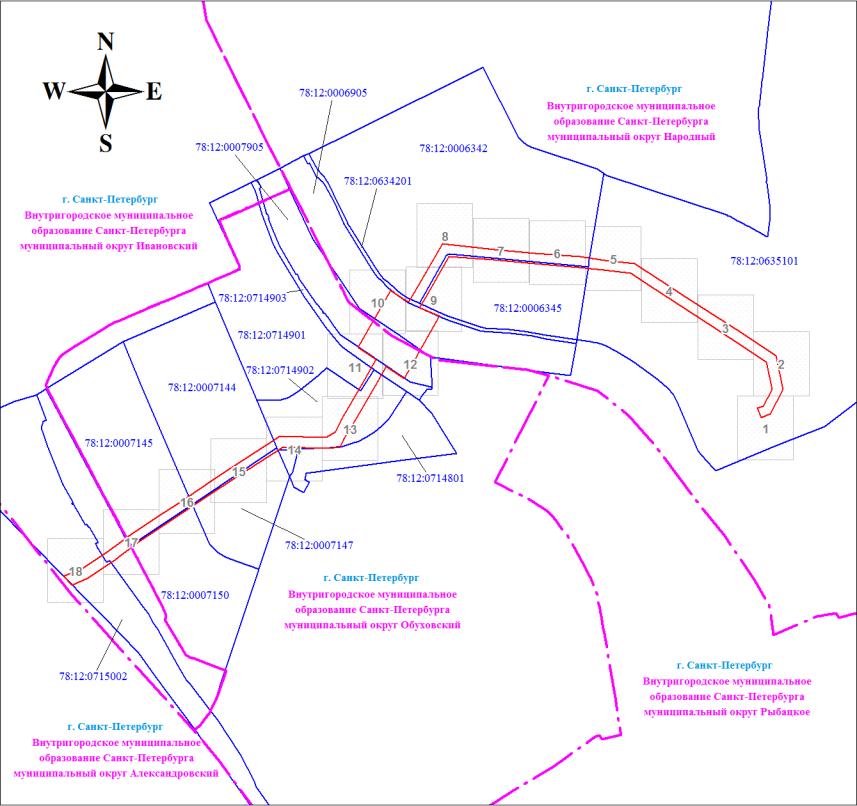 Обзорная схема границ публичного сервитутаМасштаб 1:23236Используемые условные знаки и обозначения: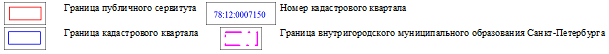 Масштаб 1:23236Используемые условные знаки и обозначения:Схема расположения границ публичного сервитута	                                              Лист 2 из 19Схема расположения границ публичного сервитута	                                              Лист 2 из 19Выносной лист № 1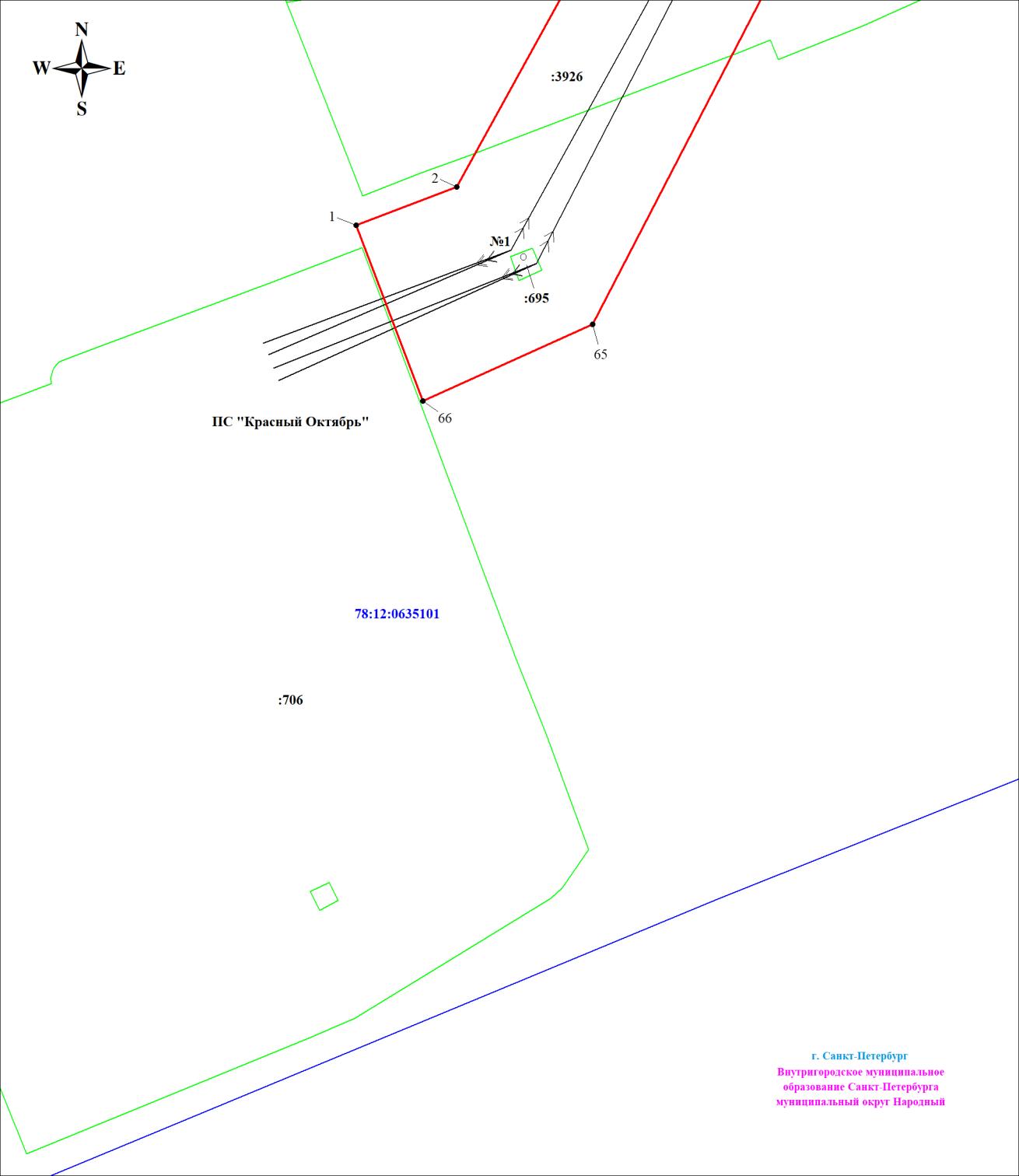 Выносной лист № 1Масштаб 1:1000Используемые условные знаки и обозначения: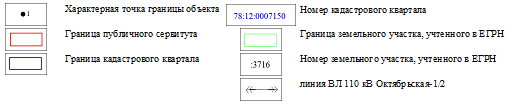 Масштаб 1:1000Используемые условные знаки и обозначения:Схема расположения границ публичного сервитута	                                              Лист 3 из 19Схема расположения границ публичного сервитута	                                              Лист 3 из 19Выносной лист № 2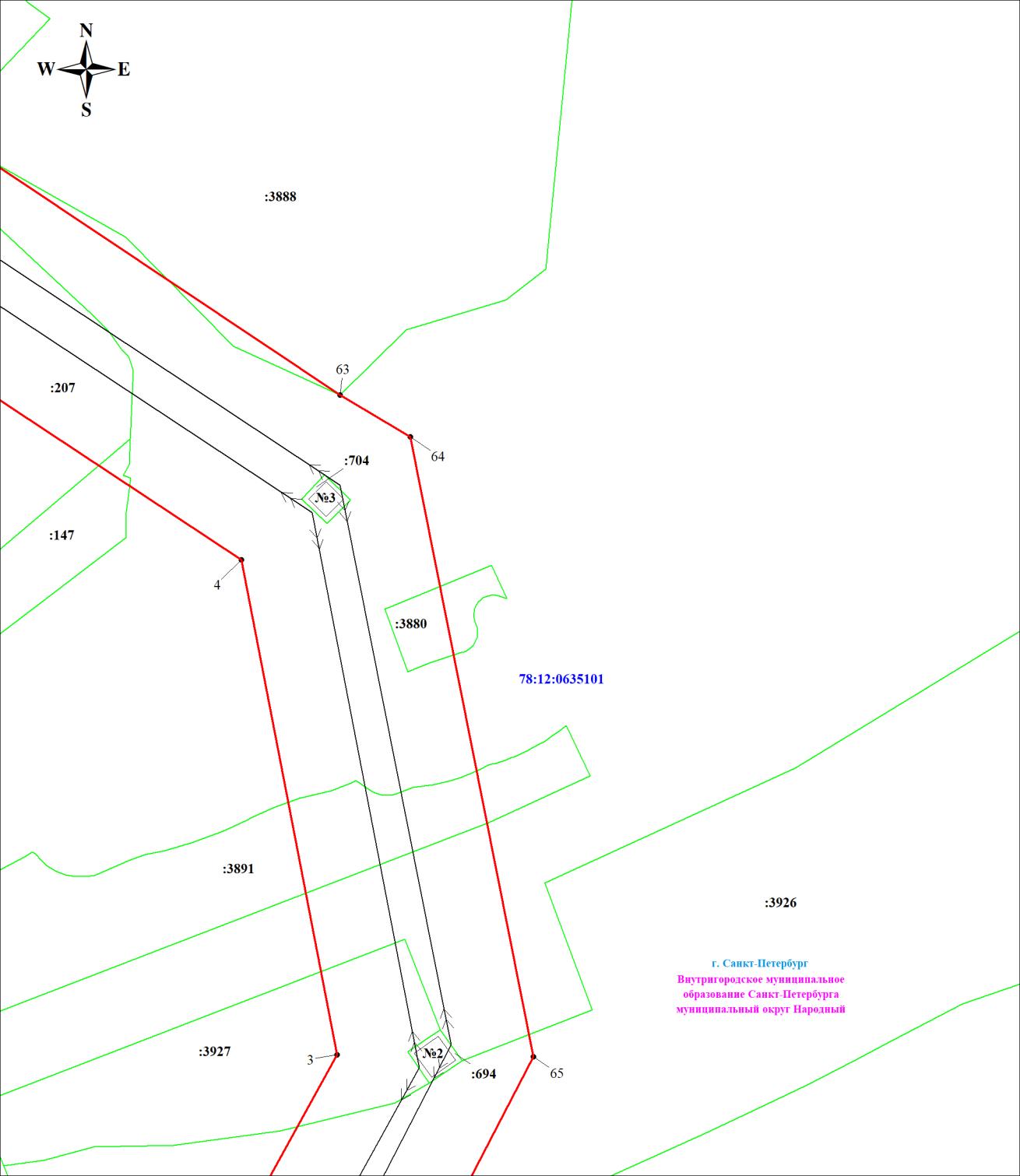 Выносной лист № 2Масштаб 1:1000Используемые условные знаки и обозначения:Масштаб 1:1000Используемые условные знаки и обозначения:Схема расположения границ публичного сервитута	                                              Лист 4 из 19Схема расположения границ публичного сервитута	                                              Лист 4 из 19Выносной лист № 3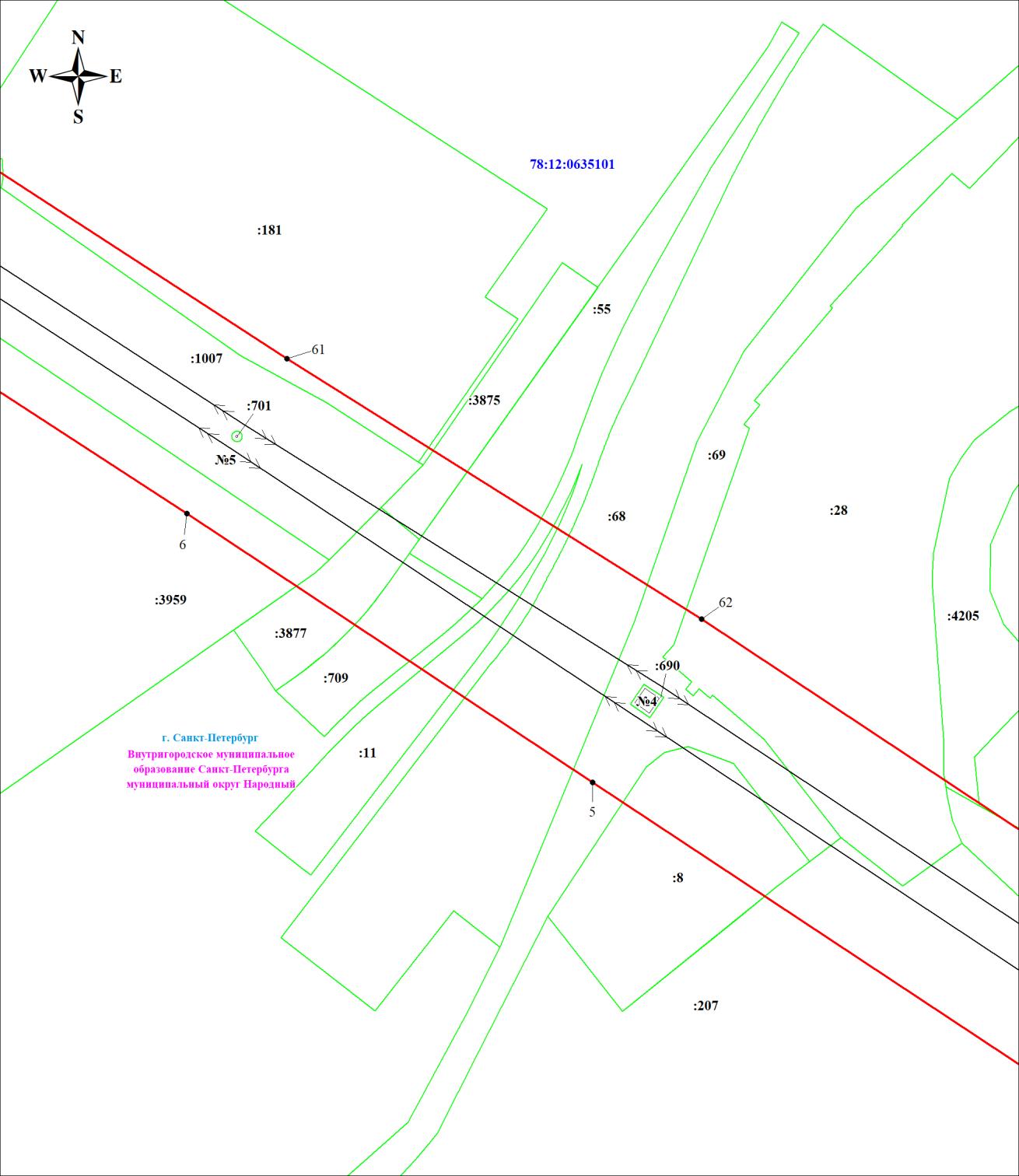 Выносной лист № 3Масштаб 1:1000Используемые условные знаки и обозначения:Масштаб 1:1000Используемые условные знаки и обозначения:Схема расположения границ публичного сервитута	                                              Лист 5 из 19Схема расположения границ публичного сервитута	                                              Лист 5 из 19Выносной лист № 4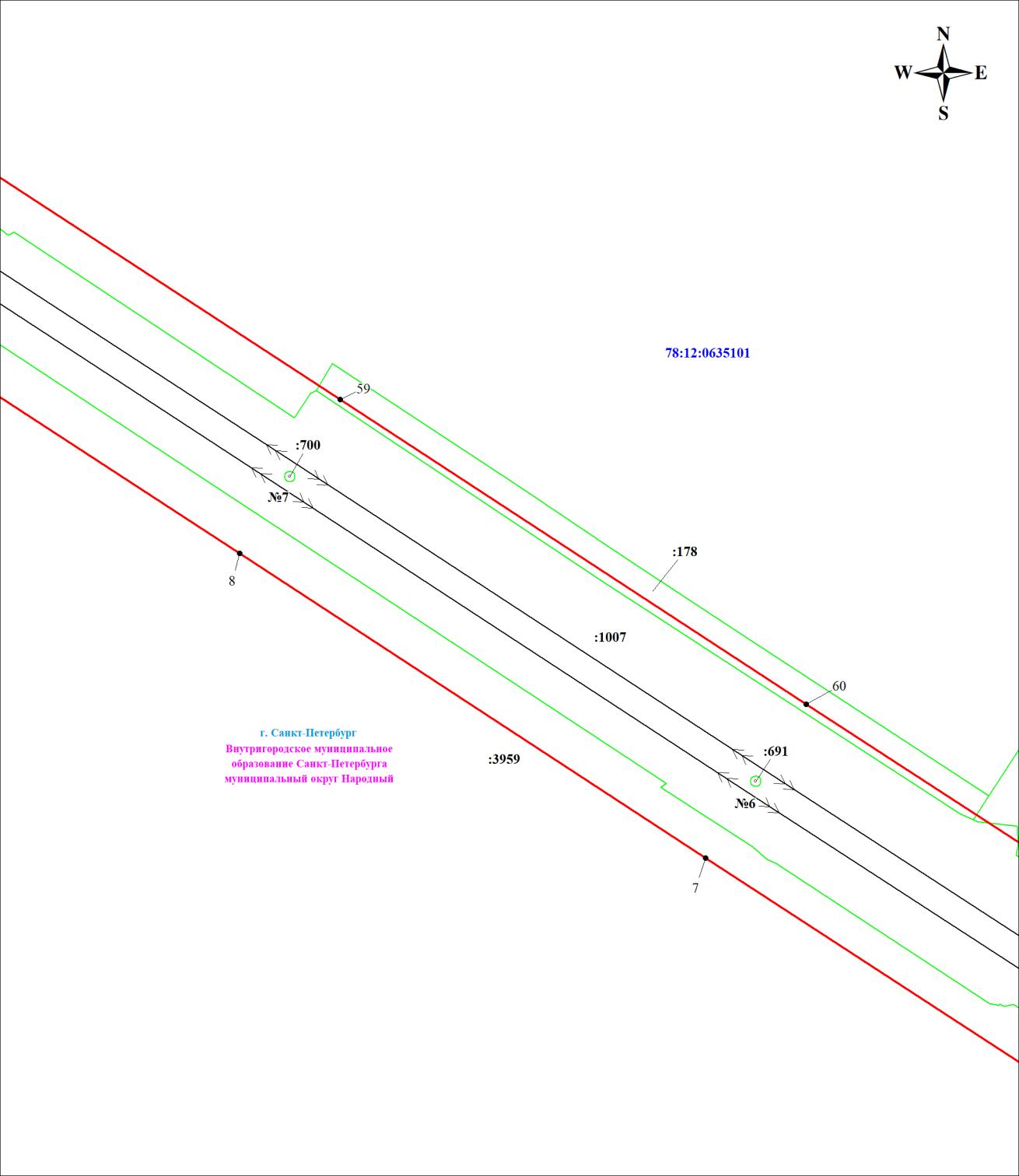 Выносной лист № 4Масштаб 1:1000Используемые условные знаки и обозначения:Масштаб 1:1000Используемые условные знаки и обозначения:Схема расположения границ публичного сервитута	                                              Лист 6 из 19Схема расположения границ публичного сервитута	                                              Лист 6 из 19Выносной лист № 5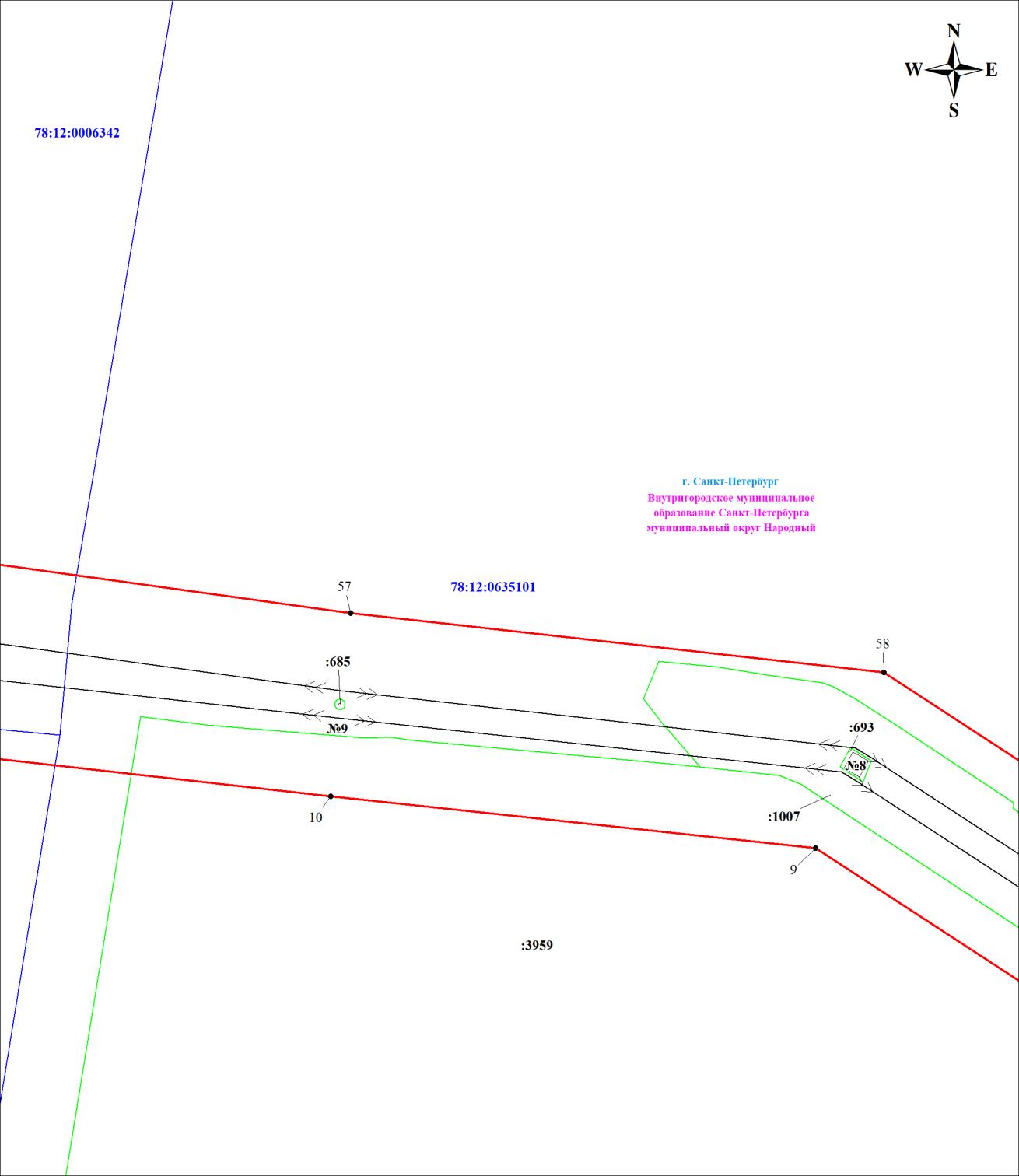 Выносной лист № 5Масштаб 1:1000Используемые условные знаки и обозначения:Масштаб 1:1000Используемые условные знаки и обозначения:Схема расположения границ публичного сервитута	                                              Лист 7 из 19Схема расположения границ публичного сервитута	                                              Лист 7 из 19Выносной лист № 6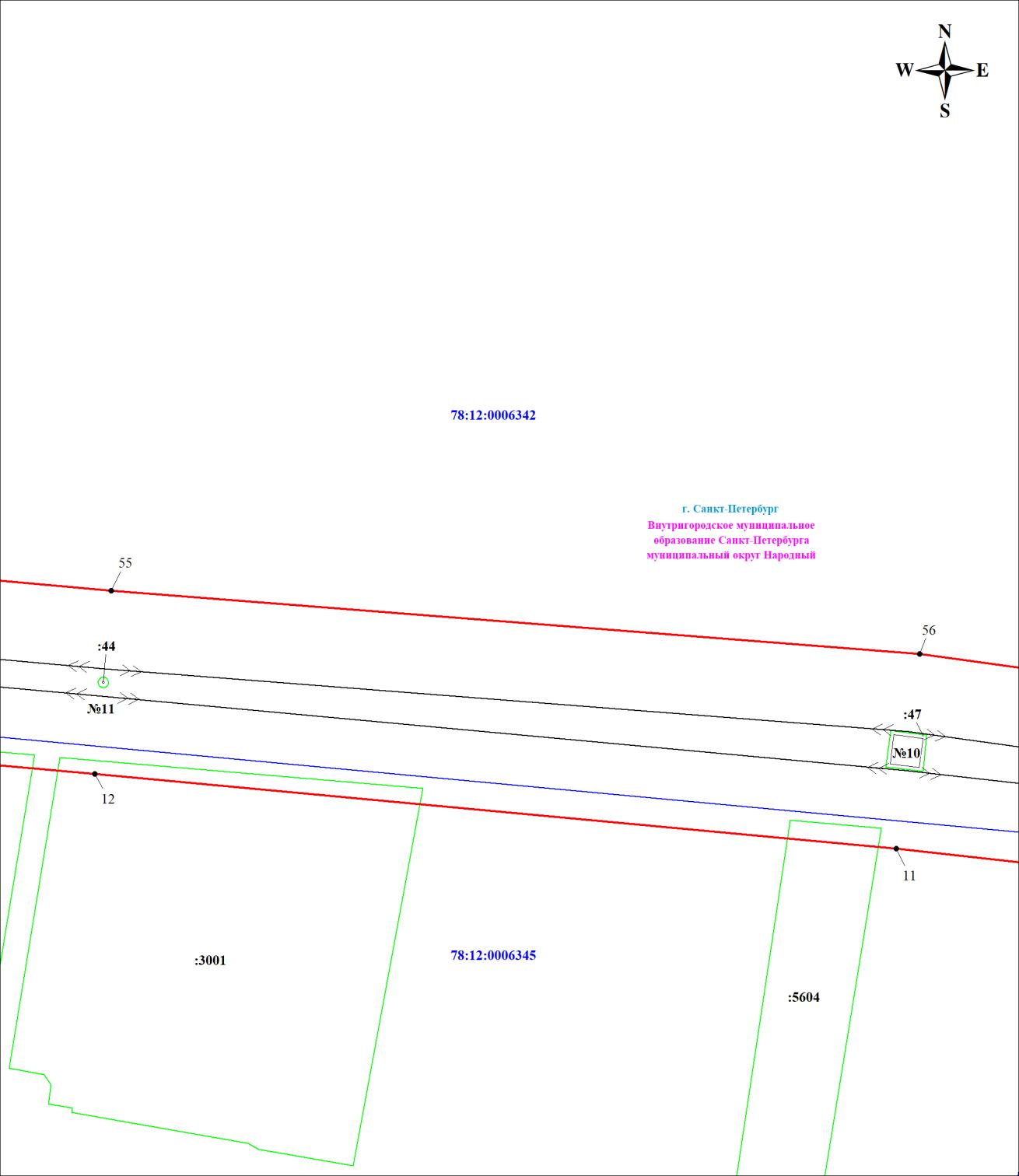 Выносной лист № 6Масштаб 1:1000Используемые условные знаки и обозначения:Масштаб 1:1000Используемые условные знаки и обозначения:Схема расположения границ публичного сервитута	                                              Лист 8 из 19Схема расположения границ публичного сервитута	                                              Лист 8 из 19Выносной лист № 7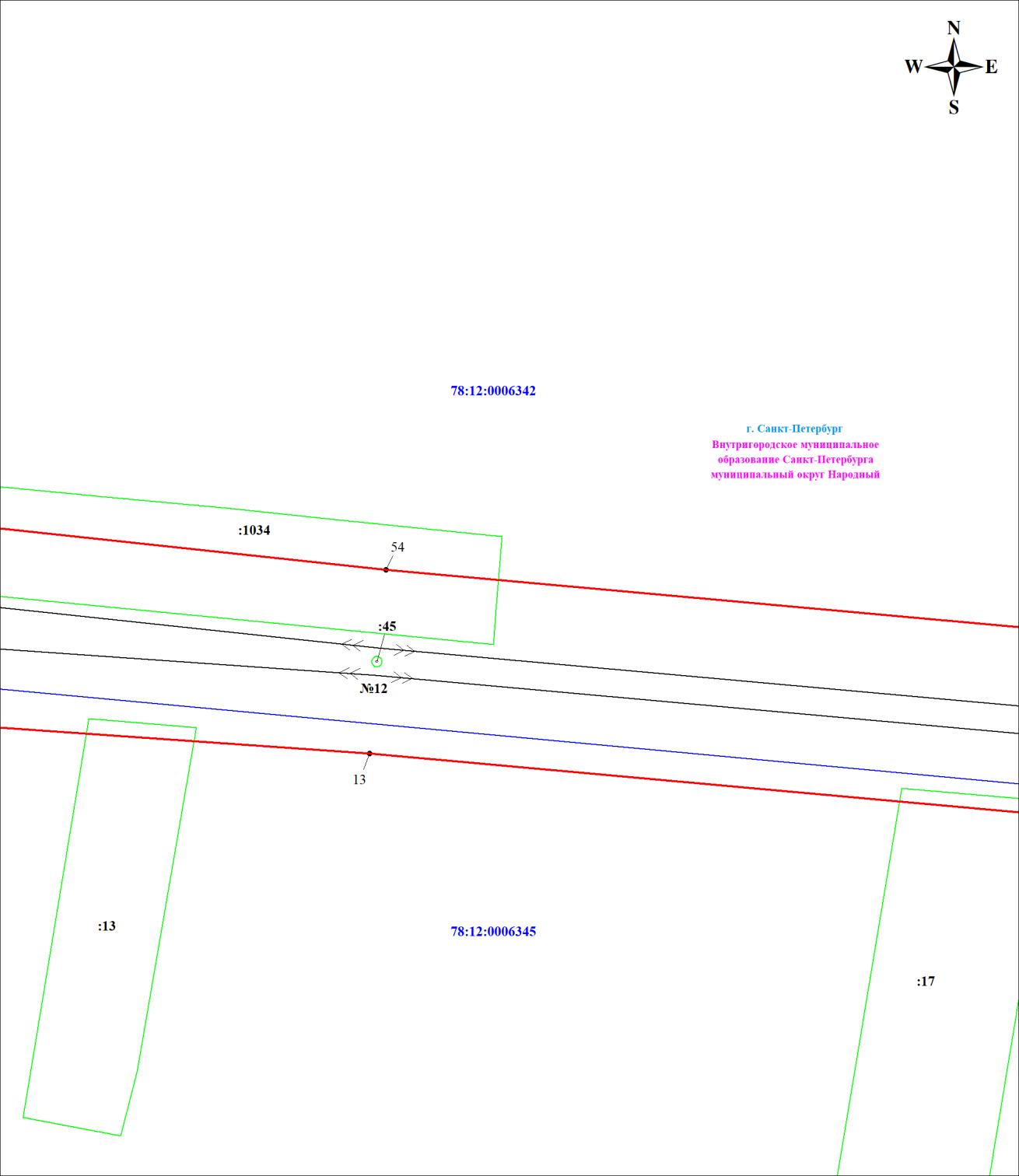 Выносной лист № 7Масштаб 1:1000Используемые условные знаки и обозначения:Масштаб 1:1000Используемые условные знаки и обозначения:Схема расположения границ публичного сервитута	                                              Лист 9 из 19Схема расположения границ публичного сервитута	                                              Лист 9 из 19Выносной лист № 8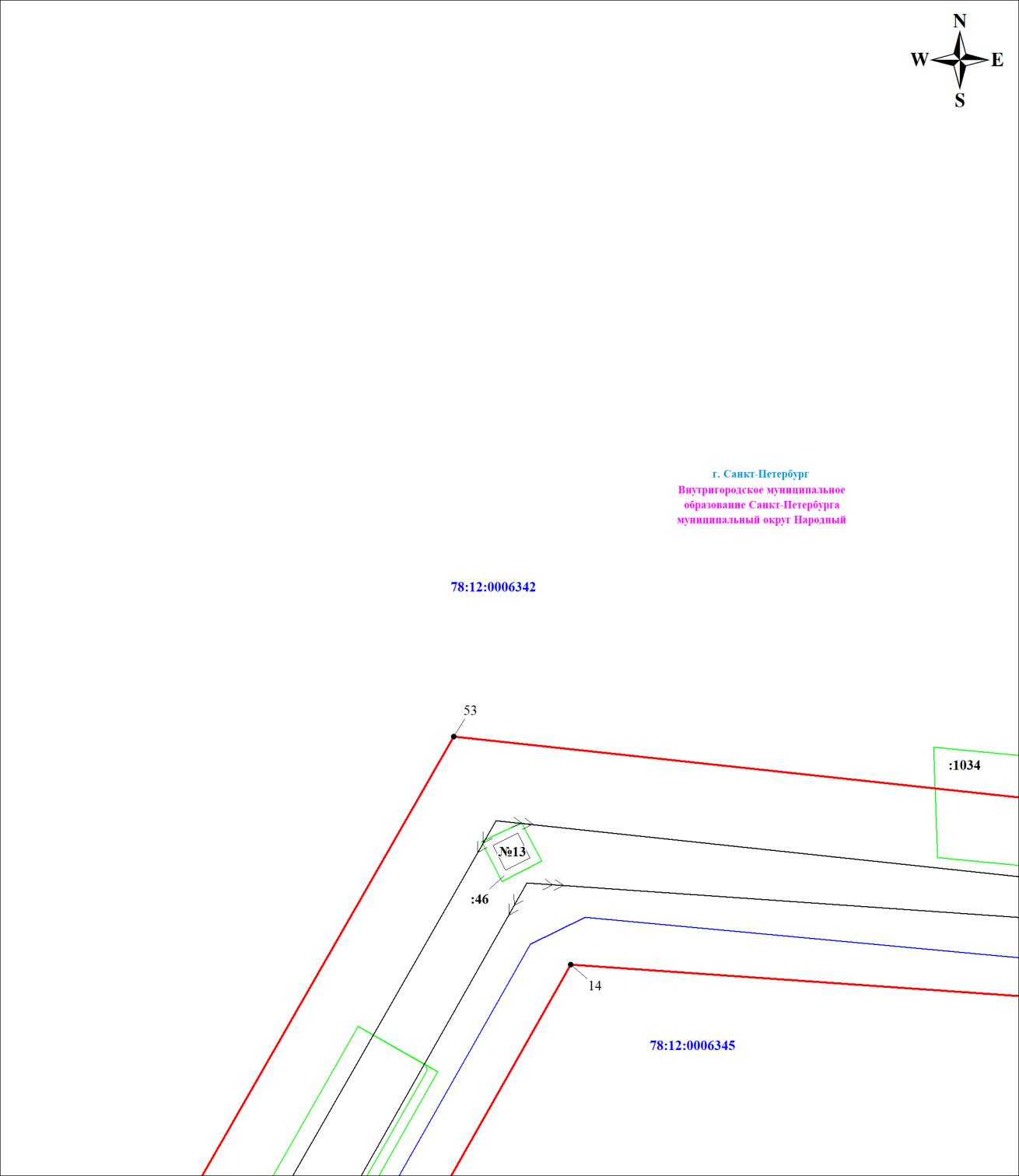 Выносной лист № 8Масштаб 1:1000Используемые условные знаки и обозначения:Масштаб 1:1000Используемые условные знаки и обозначения:Схема расположения границ публичного сервитута	                                              Лист 10 из 19Схема расположения границ публичного сервитута	                                              Лист 10 из 19Выносной лист № 9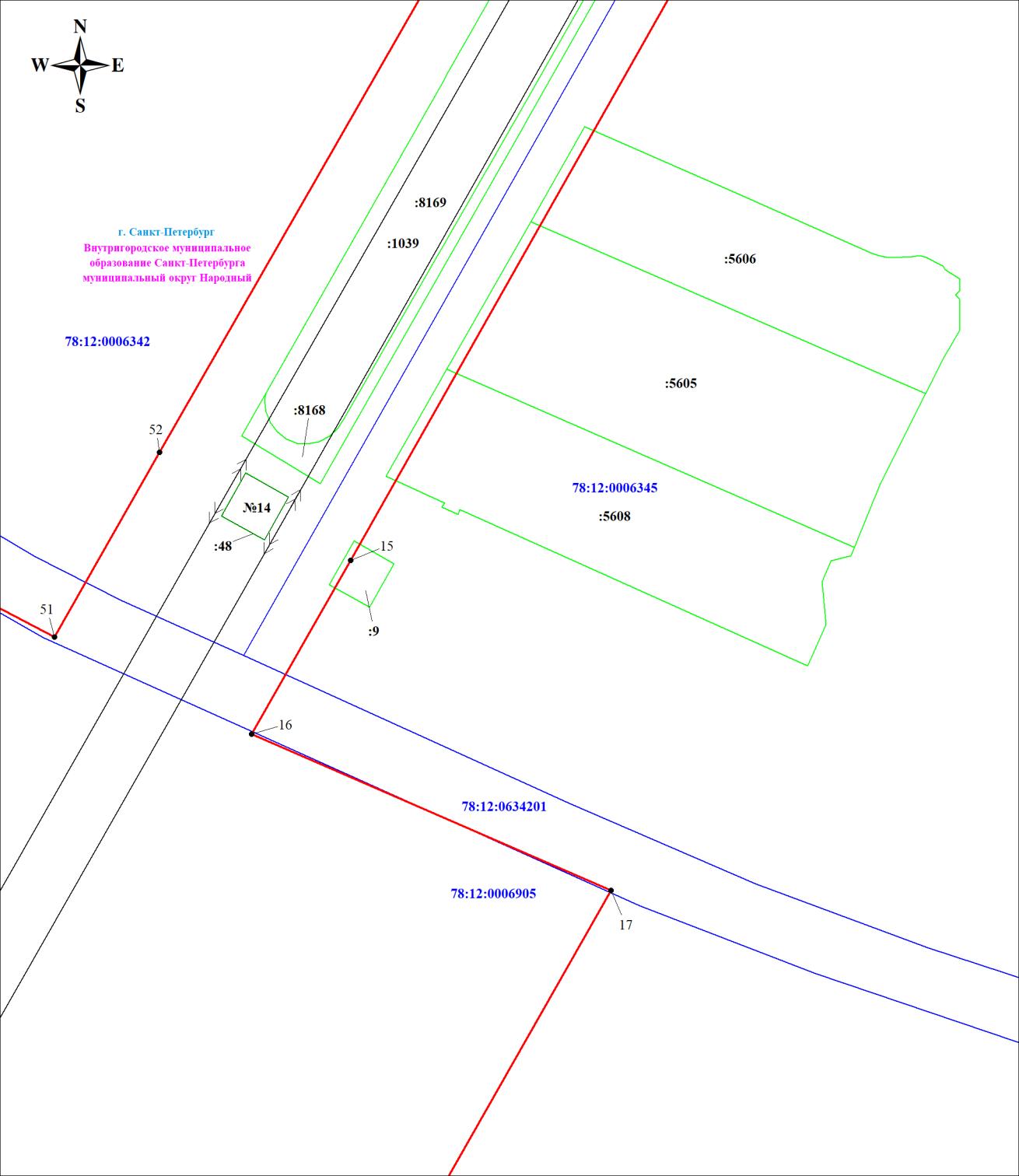 Выносной лист № 9Масштаб 1:1000Используемые условные знаки и обозначения:Масштаб 1:1000Используемые условные знаки и обозначения:Схема расположения границ публичного сервитута	                                              Лист 11 из 19Схема расположения границ публичного сервитута	                                              Лист 11 из 19Выносной лист № 10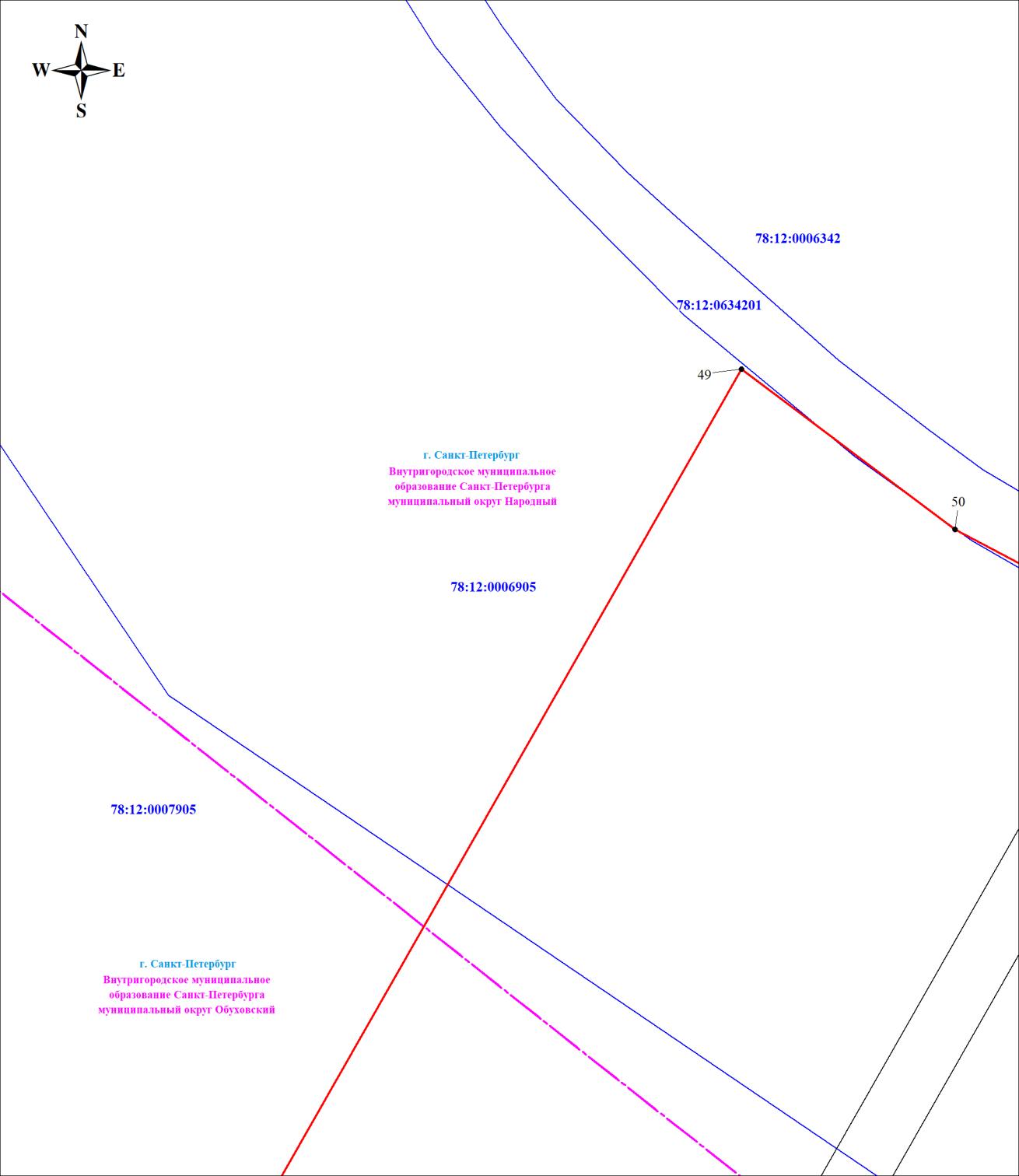 Выносной лист № 10Масштаб 1:1000Используемые условные знаки и обозначения: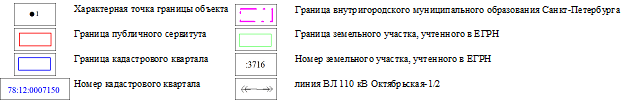 Масштаб 1:1000Используемые условные знаки и обозначения:Схема расположения границ публичного сервитута	                                              Лист 12 из 19Схема расположения границ публичного сервитута	                                              Лист 12 из 19Выносной лист № 11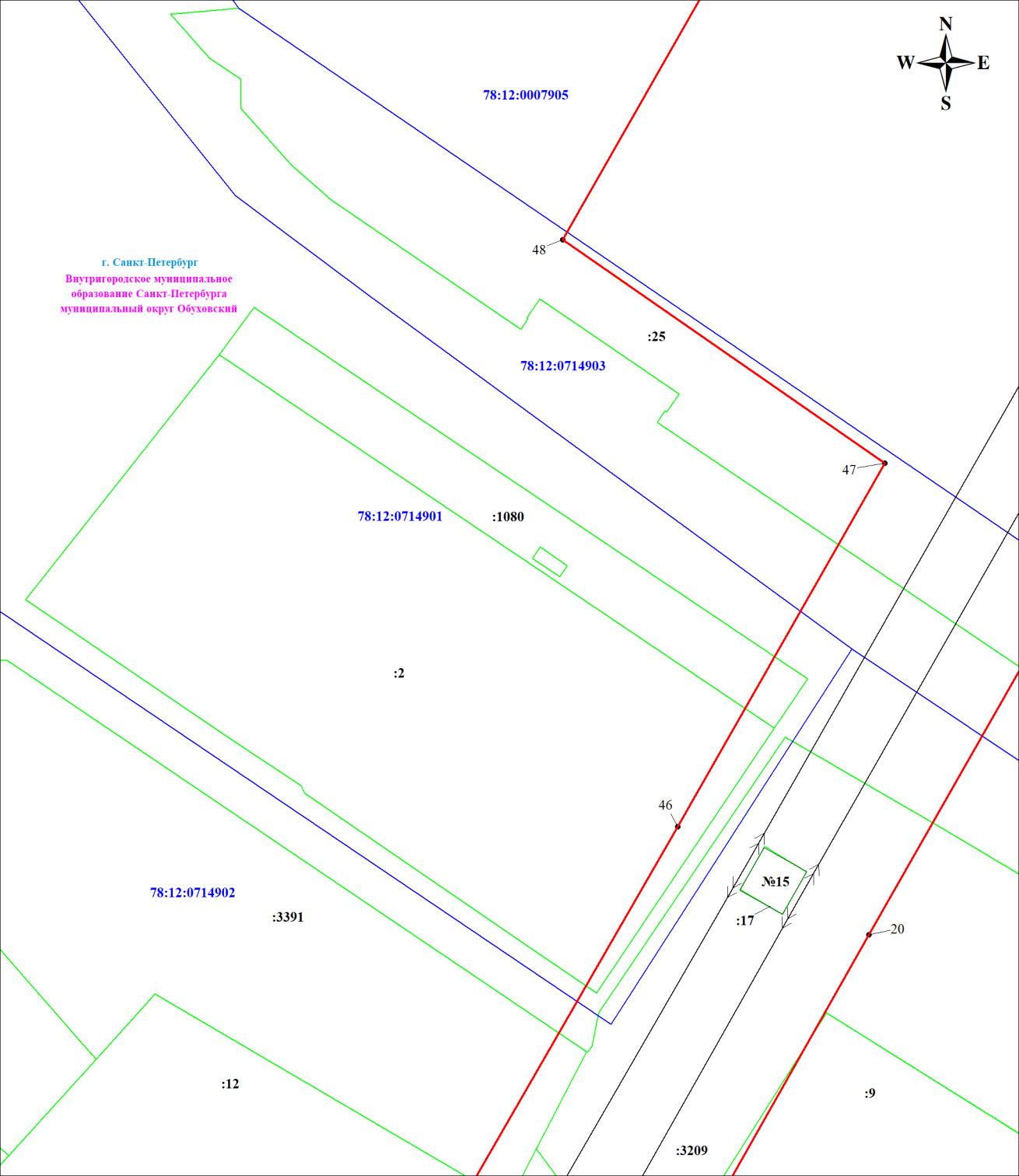 Выносной лист № 11Масштаб 1:1000Используемые условные знаки и обозначения:Масштаб 1:1000Используемые условные знаки и обозначения:Схема расположения границ публичного сервитута	                                              Лист 13 из 19Схема расположения границ публичного сервитута	                                              Лист 13 из 19Выносной лист № 12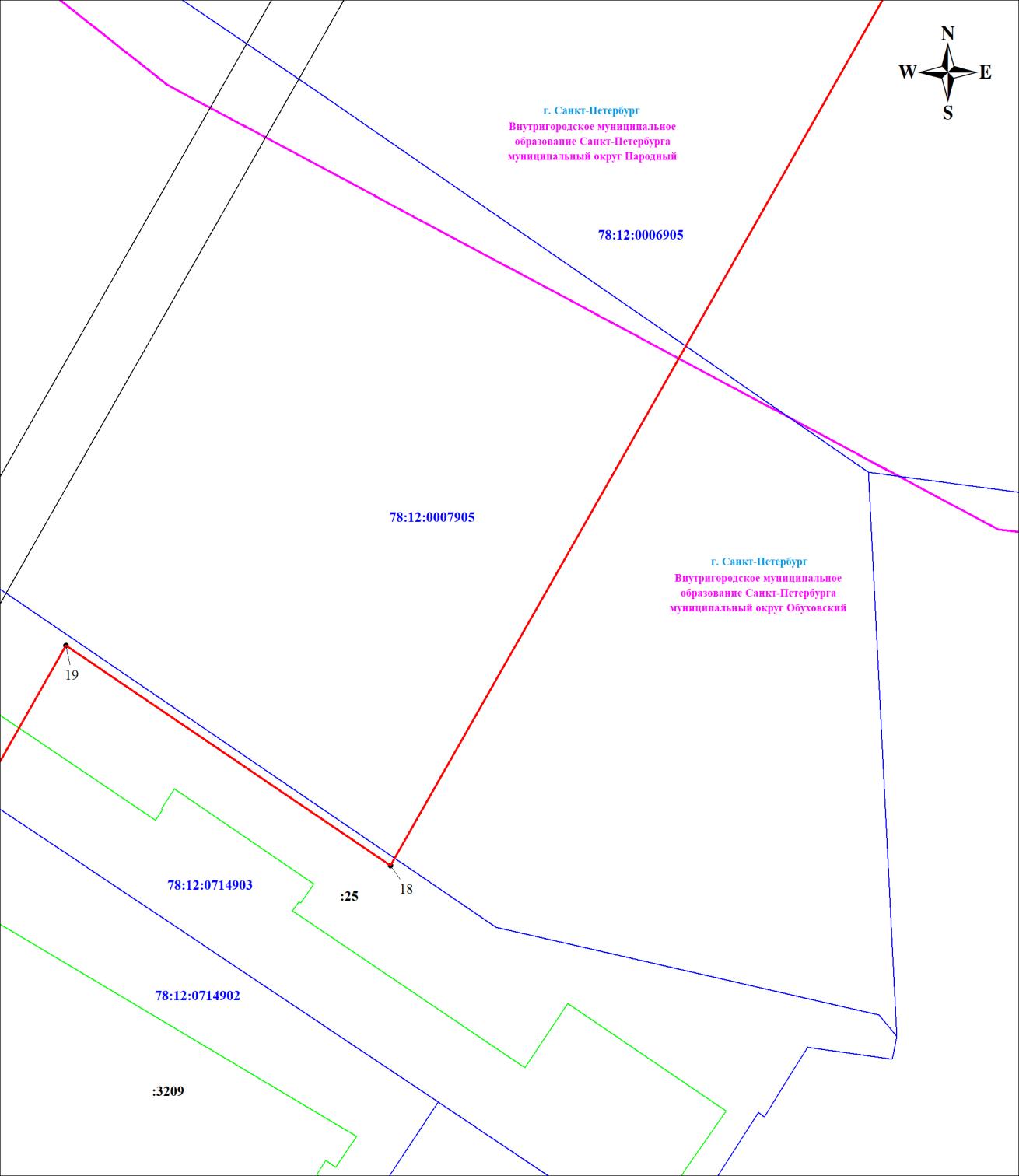 Выносной лист № 12Масштаб 1:1000Используемые условные знаки и обозначения:Масштаб 1:1000Используемые условные знаки и обозначения:Схема расположения границ публичного сервитута	                                              Лист 14 из 19Схема расположения границ публичного сервитута	                                              Лист 14 из 19Выносной лист № 13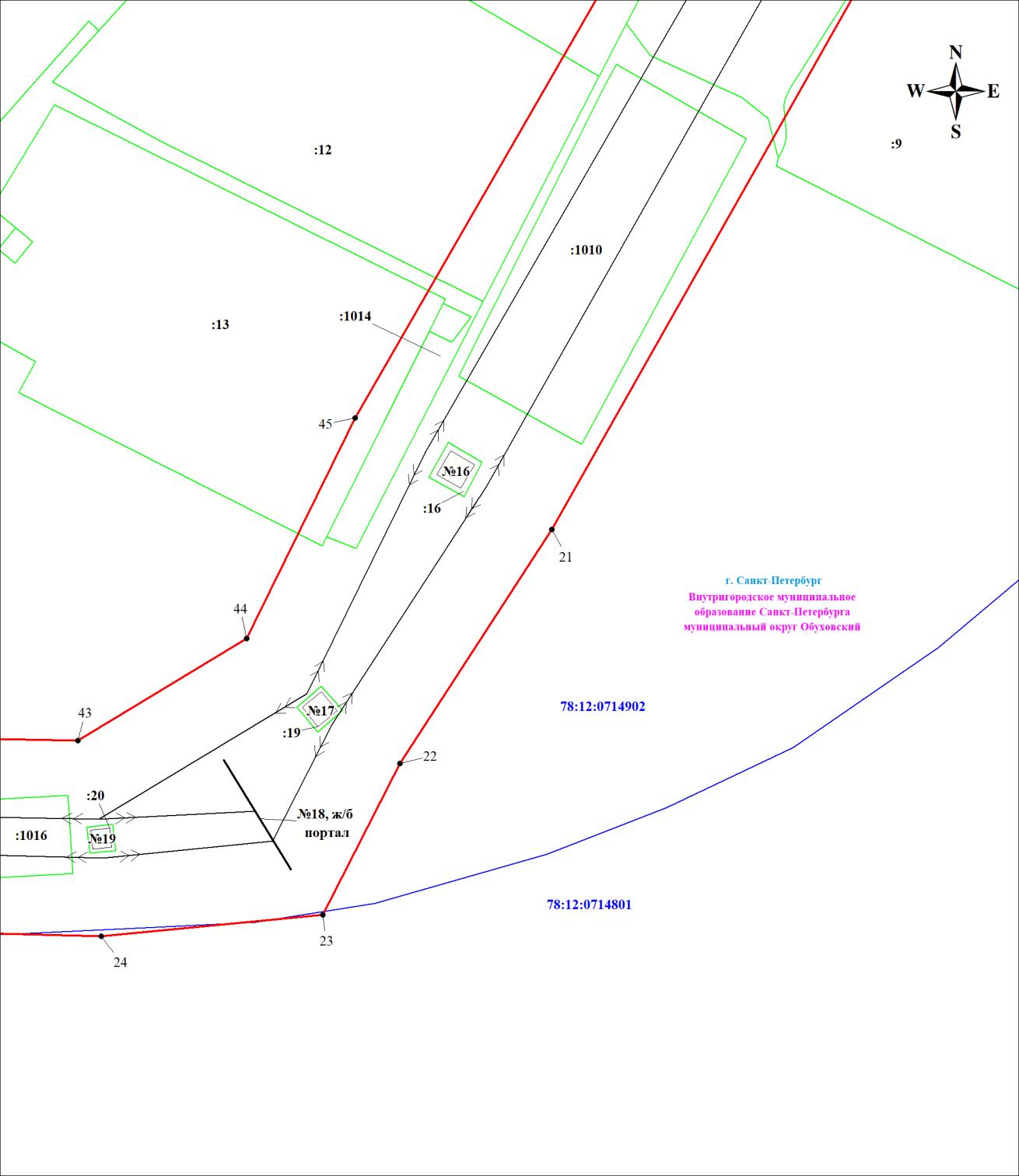 Выносной лист № 13Масштаб 1:1000Используемые условные знаки и обозначения:Масштаб 1:1000Используемые условные знаки и обозначения:Схема расположения границ публичного сервитута	                                              Лист 15 из 19Схема расположения границ публичного сервитута	                                              Лист 15 из 19Выносной лист № 14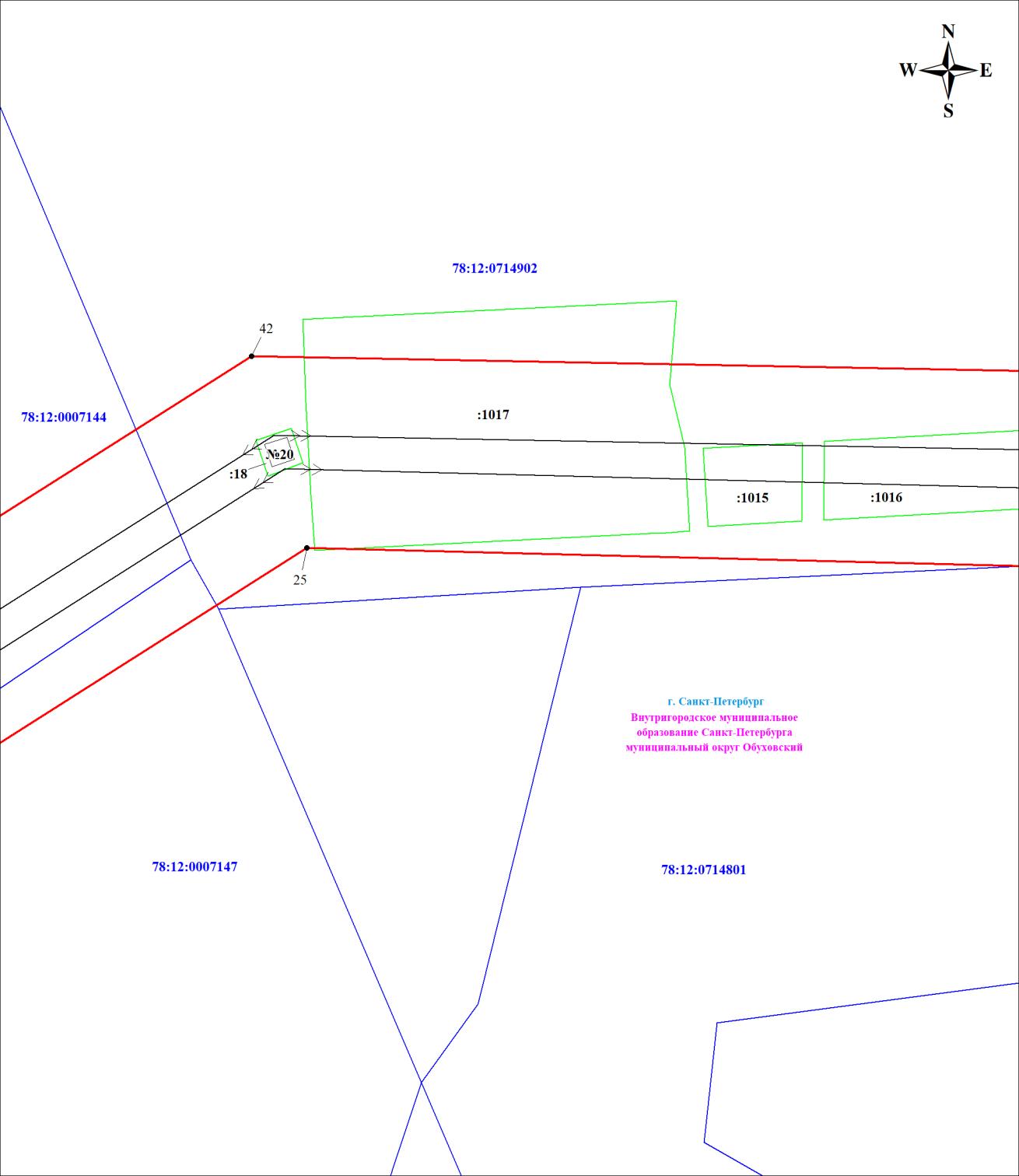 Выносной лист № 14Масштаб 1:1000Используемые условные знаки и обозначения:Масштаб 1:1000Используемые условные знаки и обозначения:Схема расположения границ публичного сервитута	                                              Лист 16 из 19Схема расположения границ публичного сервитута	                                              Лист 16 из 19Выносной лист № 15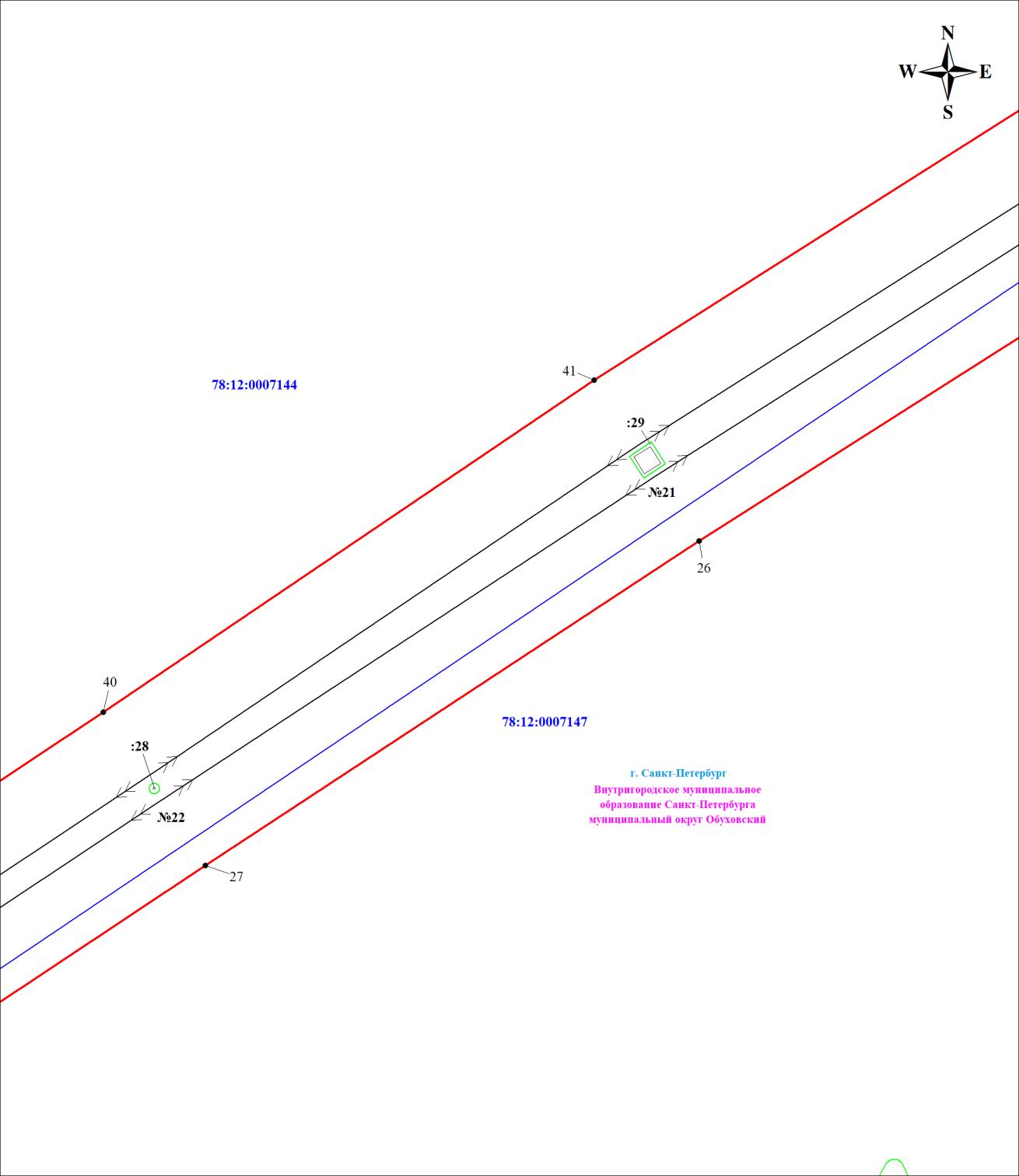 Выносной лист № 15Масштаб 1:1000Используемые условные знаки и обозначения:Масштаб 1:1000Используемые условные знаки и обозначения:Схема расположения границ публичного сервитута	                                              Лист 17 из 19Схема расположения границ публичного сервитута	                                              Лист 17 из 19Выносной лист № 16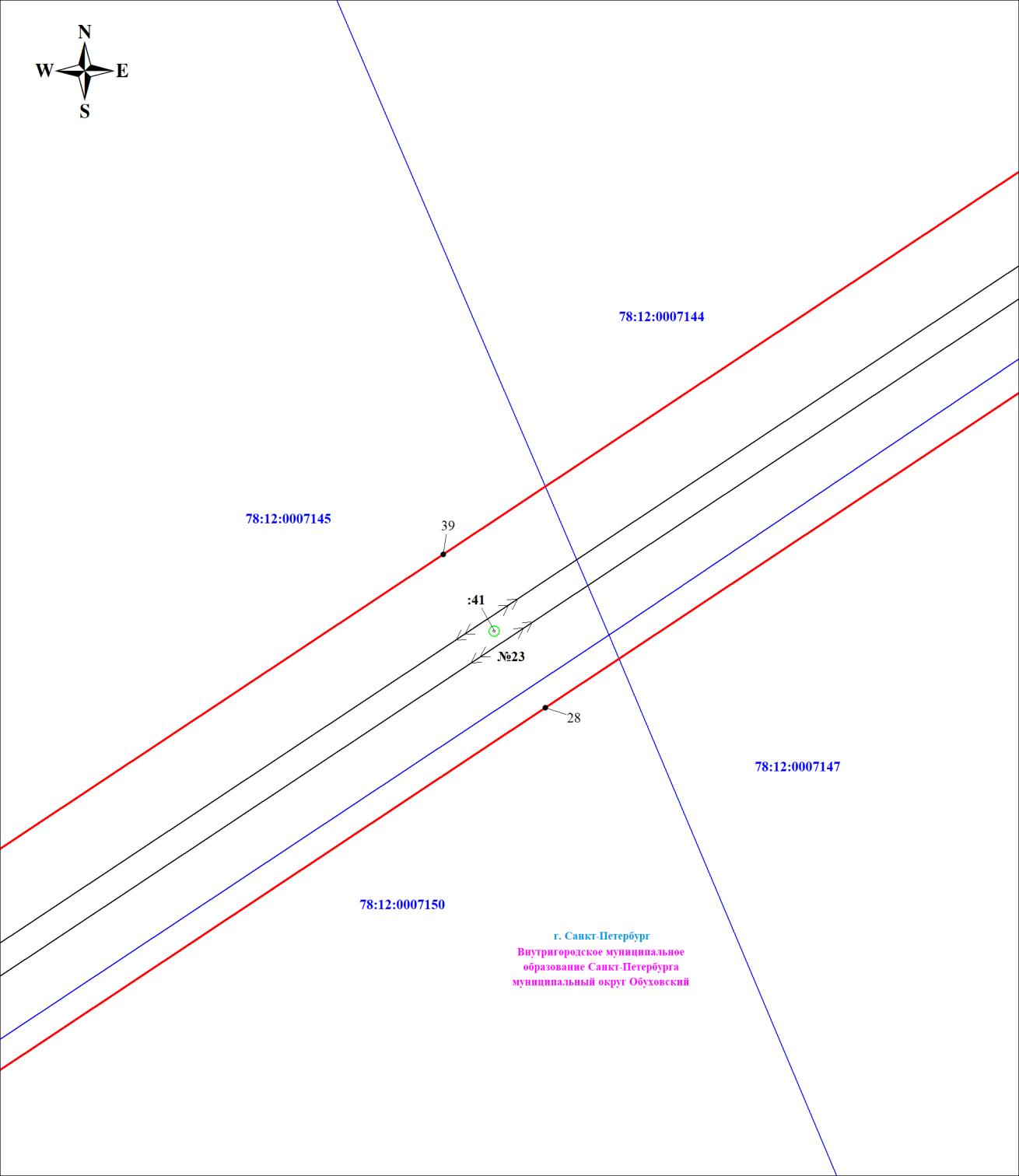 Выносной лист № 16Масштаб 1:1000Используемые условные знаки и обозначения:Масштаб 1:1000Используемые условные знаки и обозначения:Схема расположения границ публичного сервитута	                                              Лист 18 из 19Схема расположения границ публичного сервитута	                                              Лист 18 из 19Выносной лист № 17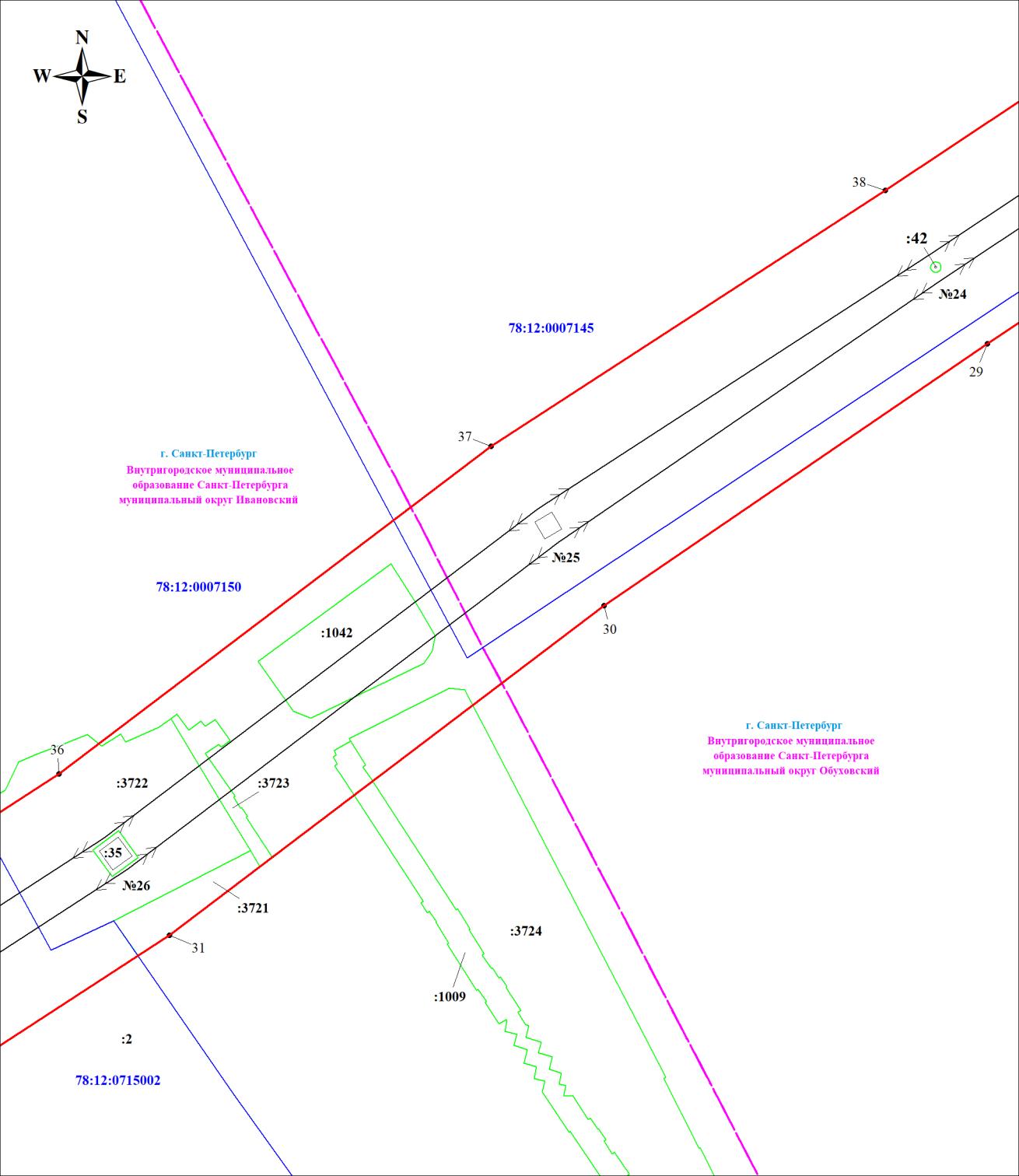 Выносной лист № 17Масштаб 1:1000Используемые условные знаки и обозначения:Масштаб 1:1000Используемые условные знаки и обозначения:Схема расположения границ публичного сервитута	                                              Лист 19 из 19Схема расположения границ публичного сервитута	                                              Лист 19 из 19Выносной лист № 18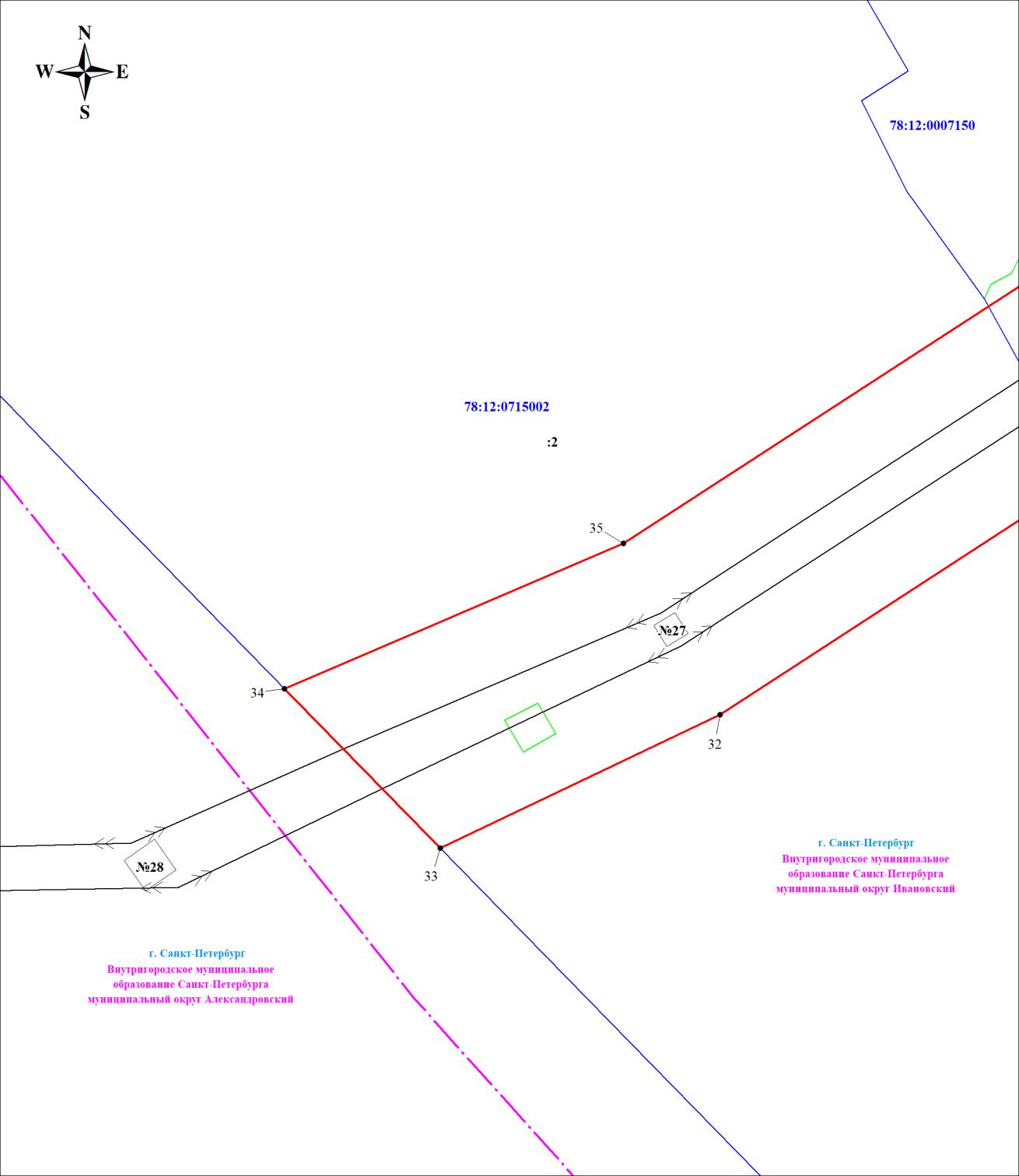 Выносной лист № 18Масштаб 1:1000Используемые условные знаки и обозначения:Масштаб 1:1000Используемые условные знаки и обозначения: